IB PhysicsChapter 5 and 6 SyllabusGravity and Circular MotionWork and EnergyBlockClass Due  1Nov19/20DI-Barrel of BricksGW-Plate LabGW-FA5.1-Circular MotionDI-Vertical Circle DemoVF 5A, 5BTurn in: Plate lab2Nov21/22GW-Vertical CircleGW-FA5.2VF 5C1, 5C2, 5D3Dec 2/3SA5.2-Vertical Circle (first 30)VF-5E GravityGW-Gravity problemsTurn in: FA5.24Dec 4/5GW-5.3 Orbit ProblemsVF-5H Banked Corners (optional)VF 5E, 5F, 5G5/1Dec 6/9GW-FA5.3GW-Orbit LabVF 6A, 6B2Dec10/11SA5.3-Orbit Problems (first 30)VF-6C, 6DCalculating EnergyGW-Calculating EnergyTurin in: FA5.3Turn in: Orbit Problems3Dec12/13DI-Conservation of EnergyGW-6.2 Conservation of Energy QuizletteVF 6E, 6F, 6G4Dec16/17DI-Energy LabsGW-6.2 COE ProblemsGW-6.1 Work and EfficiencyVF Energy Lab VF 6H, 6I, 6J5Dec18/19GW-Energy labGW-Problems6Dec 20/Jan 6SA6.2&SA6.1 -Energy (first 60)IW-Energy LabGW-Energy LabTurn in: FA6.1, FA6.2Turn in: C.O.E QuizletteJan7/8MOMENTUM!!VF 7A, 7B, 7C, 7DTurn in: Energy LabAssignments3 Labs:Plate lab /10 ptsOrbit Lab – simulation /30 ptsEnergy Lab /30 pts2 Formative Group Work:Orbit Problems /20C.O.E Quizlette /205 Formative/4 Summative Assessments:5.1 – Centripetal Acceleration*5.2 - Vertical Circle5.3 - Orbit and Gravity6.1-Work and Efficiency6.2-Conservation of Energy*Formative onlyHandouts: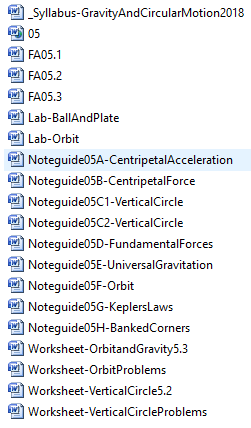 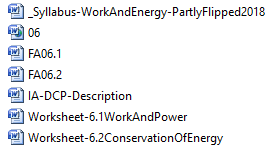 